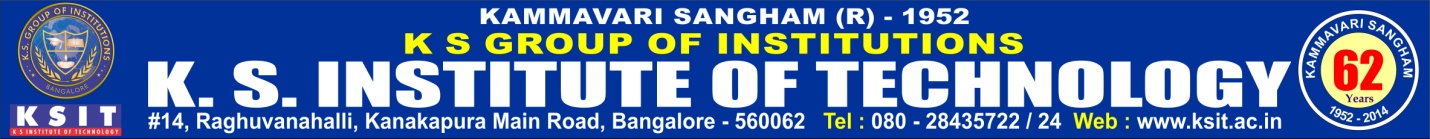 DEPARTMENT OF COMPUTER SCIENCE AND ENGINEERINGKSIT ALUMNI ASSOCIATIONTECHNICAL TALK CONDUCTED BY CSE ALUMNI on 9th  FEB 2016 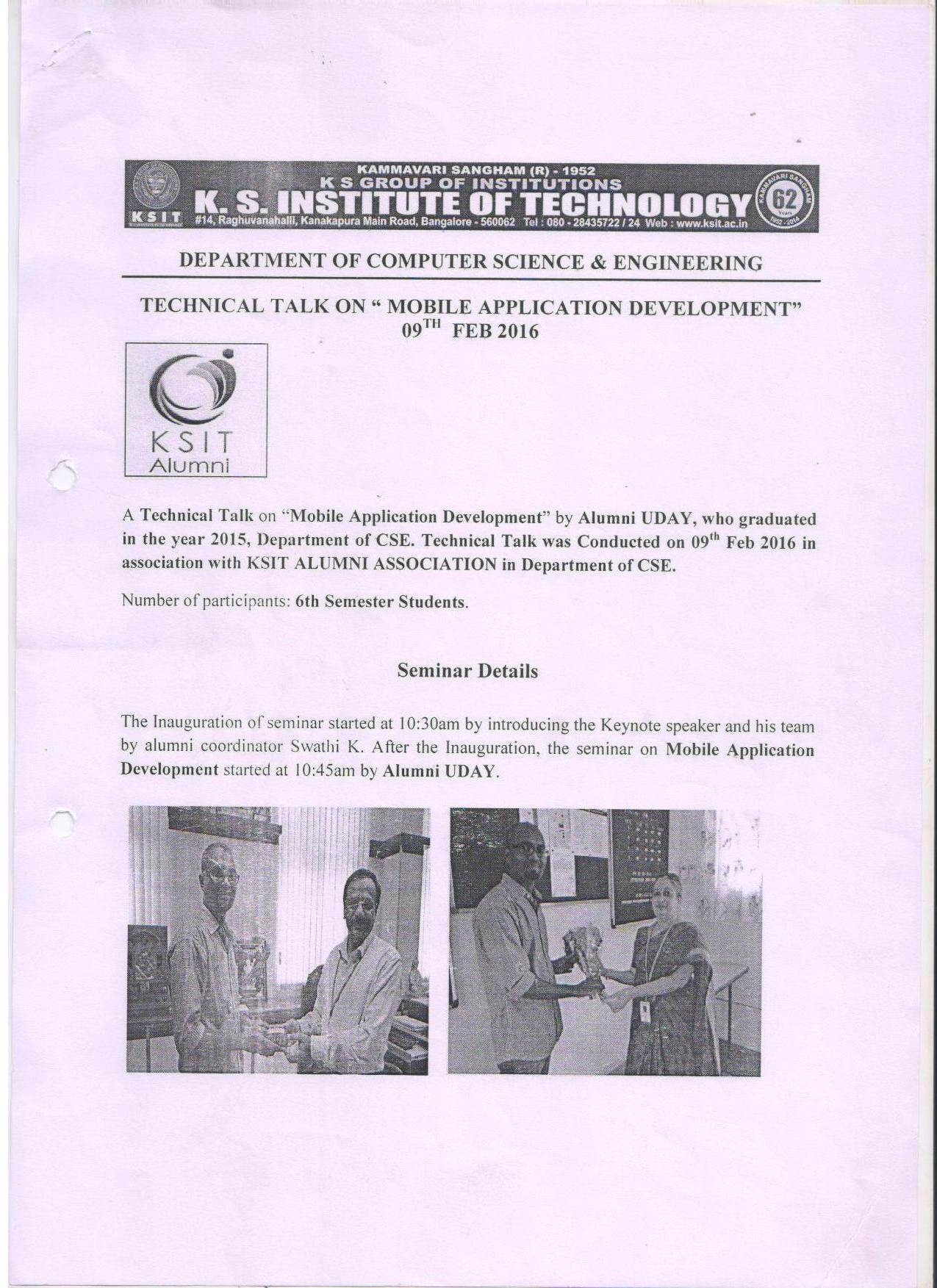 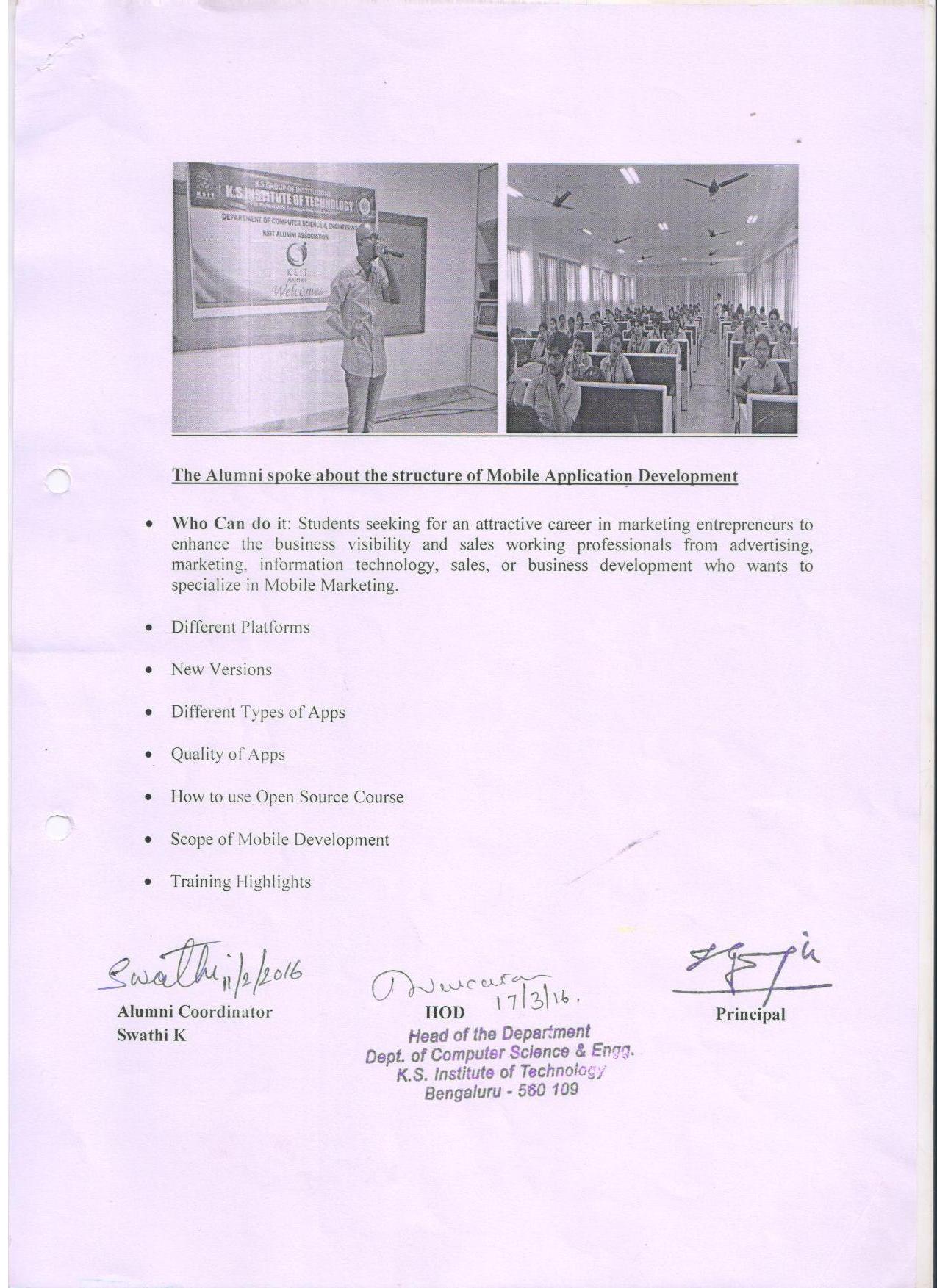 